AGENDA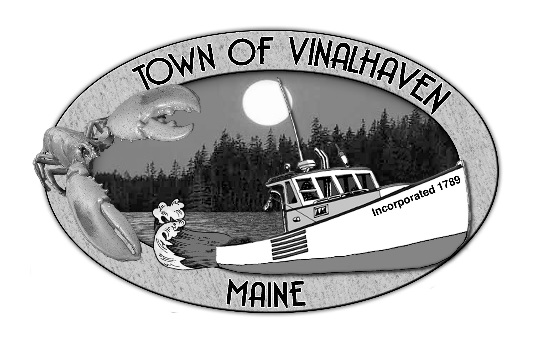 Tuesday, January 8th, 20196:00 PMTOWN OFFICERoll CALL Minutes – Approve the minutes from the December 27th, 2018 Meeting
Approve And Sign Treasurer’s Warrants # 28Approve Agenda 
Communications Community Read Program RequestSpeakers from the Floor Committee and Department Reports/AppointmentsCemetery CommitteeMSFS Advisory Board MembersRoad Commissioner old businessHarbor OrdinanceLaw Enforcement on VinalhavenPublic Works GarageNew Business Lane’s Island Bridge – Guardrails and GroutPotential Paving Projects  Proposed Building Permit Fees Engineering ServicesFY 20 Budget Update: Department GoalsReport of Town Manager Report of MembersAdjourn 